                                Liceo José Victorino Lastarria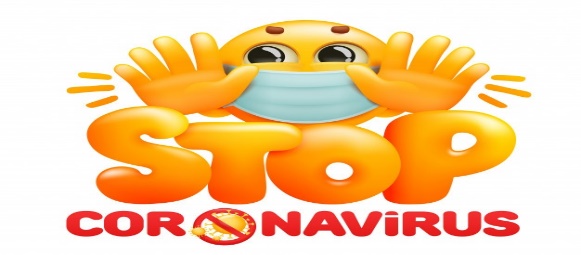                                                  Rancagua                           “Formando Técnicos para el mañana”                                   Unidad Técnico-PedagógicaEU Docente: María Paz GonzálezGUÍA DE SISTEMAS DE REGISTRO: EXAMEN FÍSICO¿QUÉ ES EL EXAMEN FÍSICO?El Examen Físico es la exploración que se practica a toda persona a fin de reconocer las alteraciones o signos producidos por la enfermedad, valiéndose de los sentidos y de pequeños aparatos o instrumentos llevados consigo mismo, tales como: termómetro clínico, estetoscopio, y esfigmomanómetro entre los más utilizados.¿CÓMO SE REALIZA UN EXAMEN FÍSICO?El examen implica la obtención de información observable y objetiva del paciente. El examen físico deberá efectuarse en dirección céfalo-caudal, considerando las diferentes regiones; utilizando los cuatro principales métodos de exploración; que son, inspección, palpación, percusión y auscultación.INSPECCIÓN: Es el método de exploración física que se efectúa por medio de la vista, para detectar los hallazgos anormales en relación con los normales. Se divide en 2: Inspección General e Inspección Segmentaria.
1) Inspección General: Incluye el aspecto general, el estado mental, los signos vitales, el peso y altura, postura, marcha y piel.Aspecto General (corporal):Constitución mesomorfa: Cuando se presenta un desarrollo armónico, proporcionado.Constitución ectomorfa: Cuando predomina un crecimiento en altura, con tendencia a ser delgado y tener extremidades largas.Constitución endomorfa: Cuando predomina una talla corta, asociada a sobrepeso.Observar la higiene general: limpio, arreglado o sucio y desaliñadoEstado Mental:Orientación en las 3 esferas: Espacio, lugar y tiempo (nombre, fecha y localización actual).Tono de voz: Tono elevado, tono claro.Pensamiento: Coherente, generalizado o vago durante la conversación.2) Inspección Segmentaria: Comprende la valoración de la cabeza, cuello, tórax, abdomen, genitourinario y extremidades.PALPACIÓN: Es el proceso de examinar el cuerpo utilizando el sentido del tacto, para detectar la presencia o ausencia de masa o masas, presencia de dolor, temperatura, tono muscular y movimiento, y corroborar los datos obtenidos durante el interrogatorio e inspección.Directa: inmediata por medio del tacto o presión.Indirecta: mediante el uso de instrumentos.PERCUSIÓN: Es el método que consiste en golpear suavemente con la mano o instrumentos, cualquier segmento del cuerpo, para producir movimientos, dolor y obtener sonidos para determinar la posición, tamaño y densidad de una estructura subyacente y determinar la cantidad de aire o material sólido de un órgano.Directa: Se golpea directamente la superficie del cuerpo con los dedos en forma suave, breve y poco intensa.Digito-digital: Se realiza percutiendo con un dedo d la mano derecha sobre otro dedo de la mano izquierda, sobre la región a explorar.Indirecta: Mediante el uso de instrumental.AUSCULTACIÓN: Es el método de exploración física que se efectúa por medio del oído para valorar ruidos producidos en los órganos y detectar anomalías en los ruidos fisiológicos mencionados.Aspectos generales a considerar en el desarrollo de un examen físico.Cuestionario:1.- ¿Por qué cree Ud. que es importante realizar un correcto examen físico?2.- ¿En qué dirección se debe realizar el examen físico?3.- Mencione y describa los métodos de exploración físicaIntervenciónFundamentación1) Mediante el interrogatorio o entrevista, valorar la historia clínica del pacienteEl aspecto general y el comportamiento de un individuo deben ser valorados en términos de cultura, nivel educativo, nivel socio económico y problemas actuales (historia general de salud). La edad, el género y la raza del paciente son factores útiles para interpretar hallazgos.2) Mantener una actitud profesional en las relaciones con el paciente y su Familia.Una relación de ayuda es aquella en la que una persona facilita el desarrollo o crecimiento de la otra. Los valores, creencias y prejuicios influyen en la práctica de la profesión.3) Preguntar el estado de las principales funciones vitales y manifestaciones clínicas.El conocimiento integral del paciente aumenta la capacidad del personal de enfermería en la toma de decisiones.La detección oportuna y correcta de las manifestaciones clínicas permite la remisión del usuario hacia aquellos profesionales de la salud.4) Explicar el procedimiento al Paciente.La comunicación efectiva influyen en la participación asertiva del individuo.5) Lavado de las manos y organizar el equipo.Los niveles de higiene apropiados, una técnica correcta y un buen conocimiento del equipo que se utiliza pueden reducir la aparición y gravedad de complicaciones.6) Iniciar la exploración, en el orden señalado de los métodos.Realizarlo de lo general a lo específico, céfalo caudal, de afuera hacia adentro, de la parte media a la lateral, de la parte anterior a la posterior y de la parte distal a la proximal.7) Valorar los signos vitales y somatometría (medidas corporales).La determinación cuantitativa y cualitativa de ciertos valores depende de la técnica y las condiciones óptimas de uso y función.